嘉義縣 三江 國民 小 學110學年度雙語國家政策－口說英語展能樂學計畫子計畫2-1：國民中小學英語日活動成果報告表(表格不夠，請自行增列）活動名稱聖誕英語聯歡會聖誕英語聯歡會辦理日期110.12.23(四)辦理地點視聽教室視聽教室參加人數84成果摘要-活動內容介紹及特色說明(列點說明)進行英語歌唱跳活動「Rain rain go away」、「I’m so happy」, 並邀請長輩與學生同樂。練習常見食語的英語。各班進行英語闖關活動。進行英語歌唱跳活動「Rain rain go away」、「I’m so happy」, 並邀請長輩與學生同樂。練習常見食語的英語。各班進行英語闖關活動。進行英語歌唱跳活動「Rain rain go away」、「I’m so happy」, 並邀請長輩與學生同樂。練習常見食語的英語。各班進行英語闖關活動。進行英語歌唱跳活動「Rain rain go away」、「I’m so happy」, 並邀請長輩與學生同樂。練習常見食語的英語。各班進行英語闖關活動。檢討或建議事項本校英語日活動配合聖誕節慶，讓學生可以在歡樂的氣氛中，進行英語歌唱跳、練習英語單字，並體驗西方節慶。本校英語日活動配合聖誕節慶，讓學生可以在歡樂的氣氛中，進行英語歌唱跳、練習英語單字，並體驗西方節慶。本校英語日活動配合聖誕節慶，讓學生可以在歡樂的氣氛中，進行英語歌唱跳、練習英語單字，並體驗西方節慶。本校英語日活動配合聖誕節慶，讓學生可以在歡樂的氣氛中，進行英語歌唱跳、練習英語單字，並體驗西方節慶。照片說明（4-10張）照片說明（4-10張）照片說明（4-10張）照片說明（4-10張）照片說明（4-10張）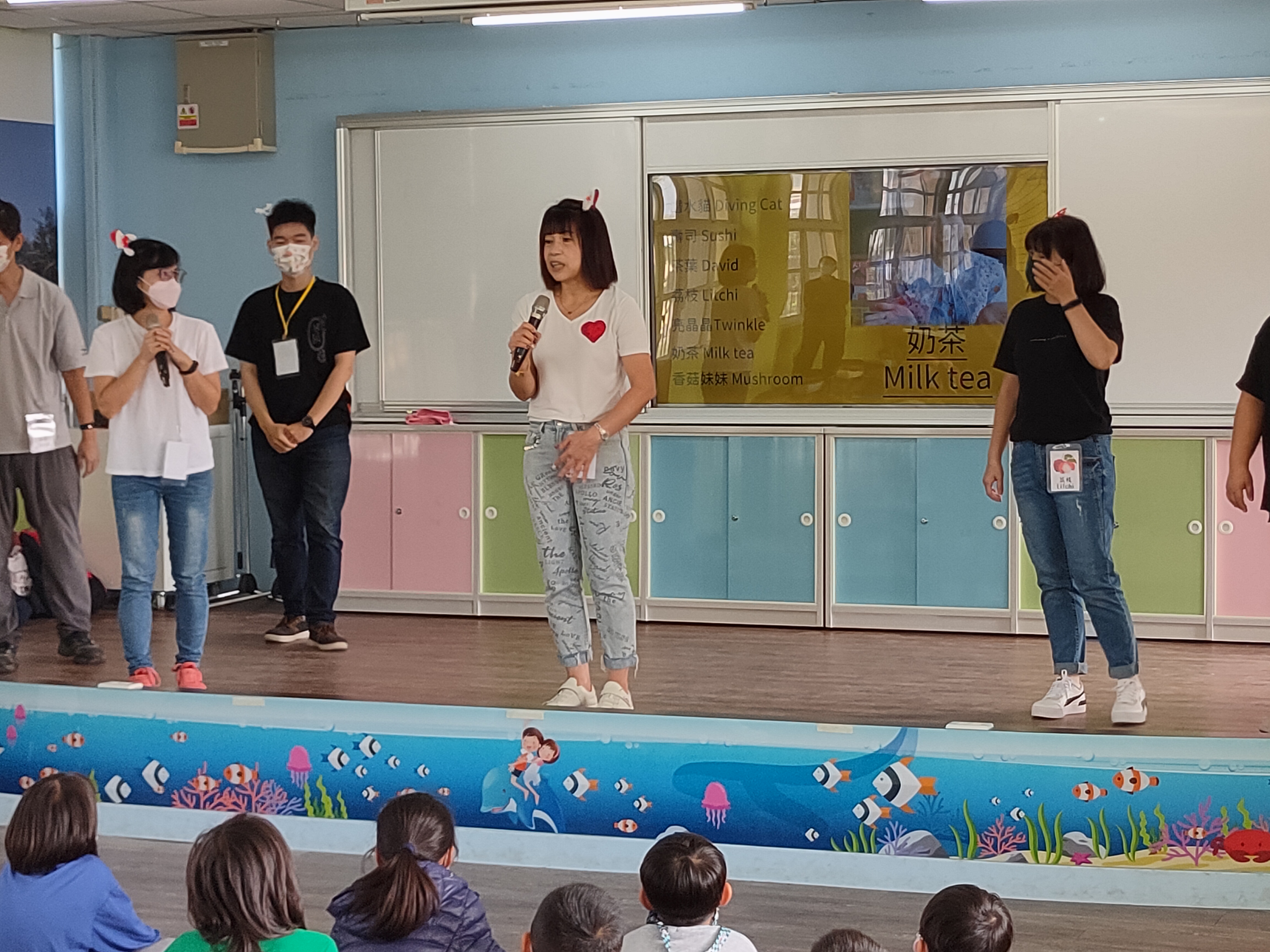 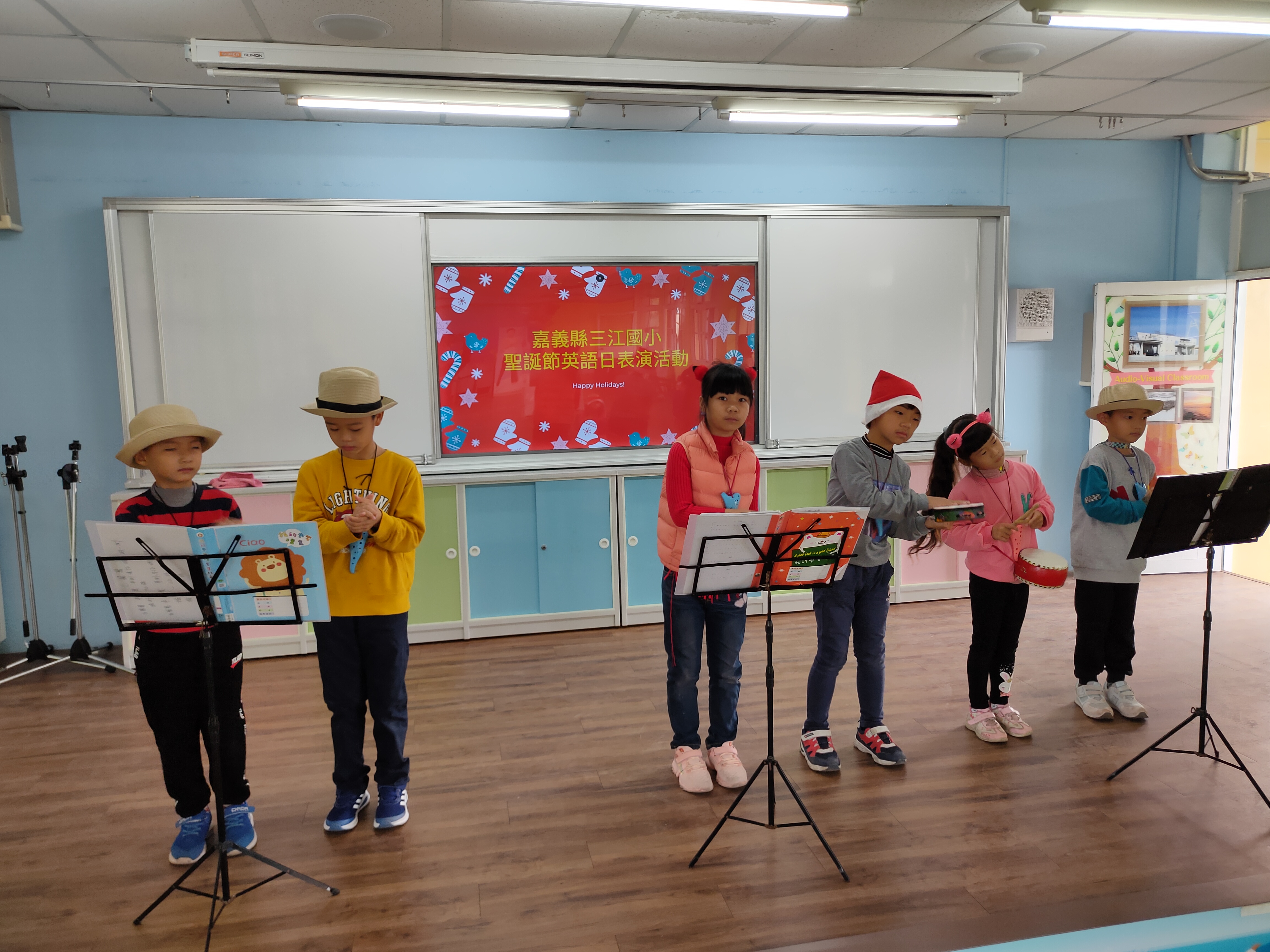 練習常見食物的英語「milk tea」練習常見食物的英語「milk tea」低年級學生進行才藝表演低年級學生進行才藝表演低年級學生進行才藝表演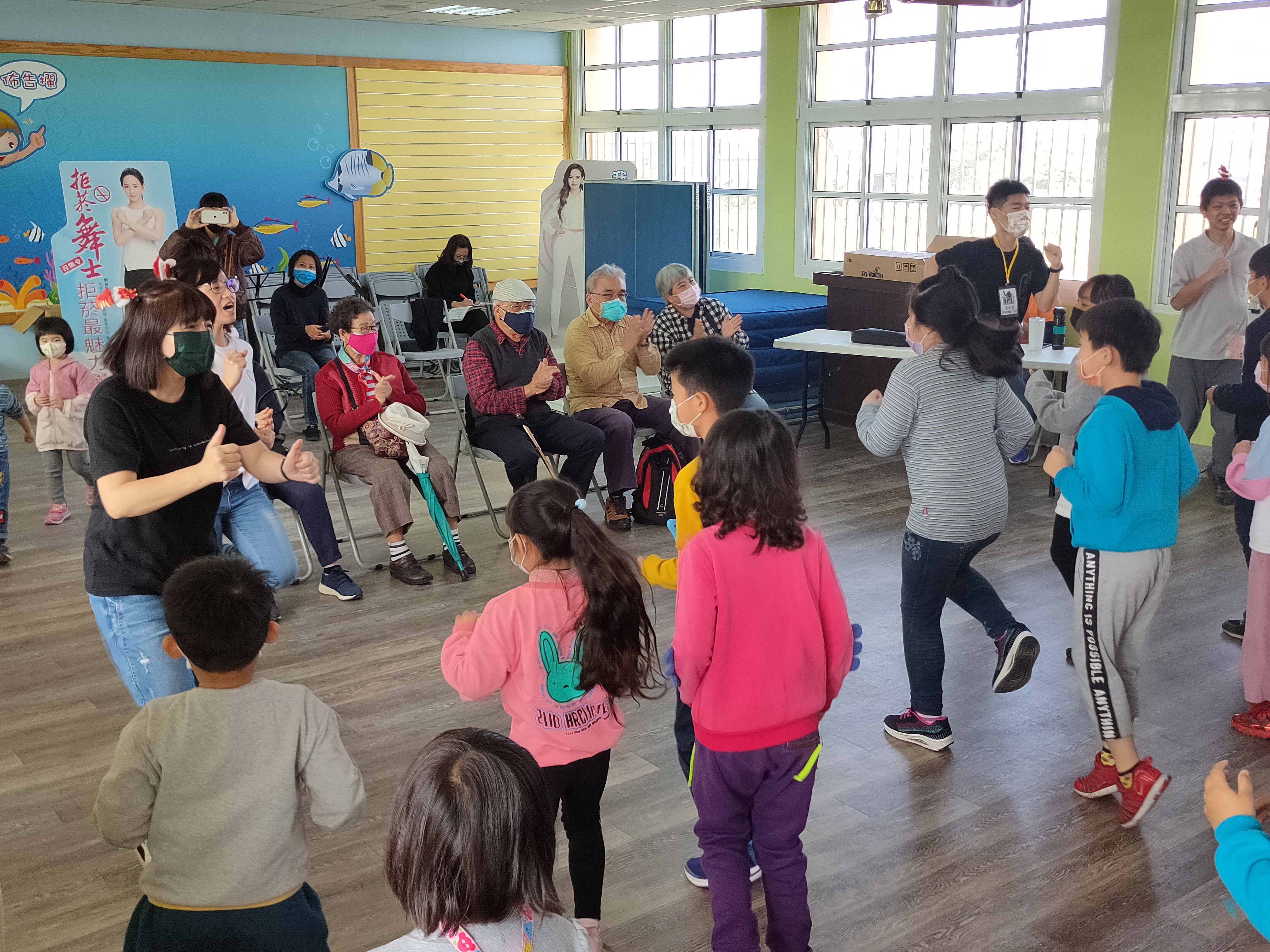 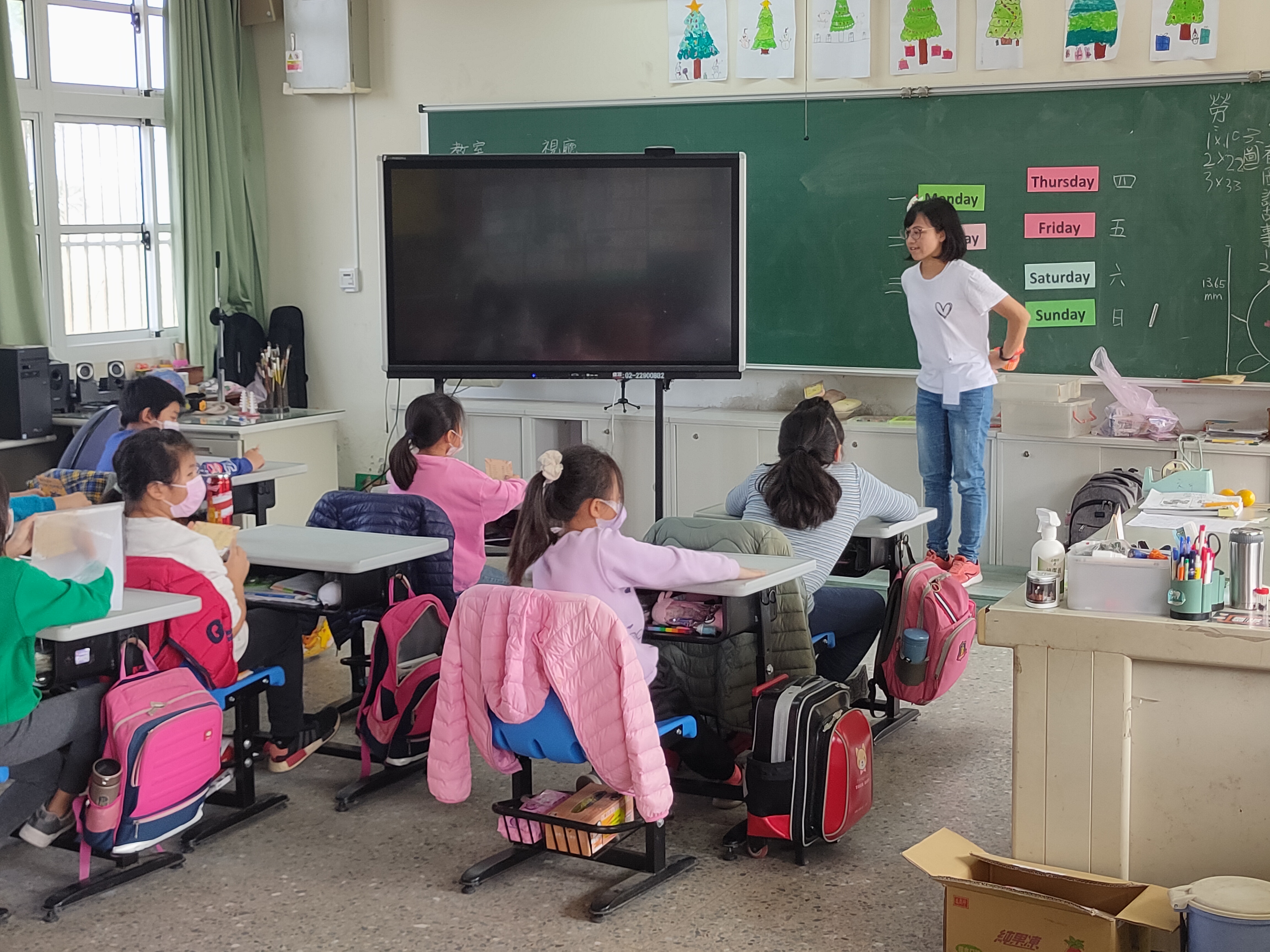 學生表演，邀請長輩與學生同樂學生表演，邀請長輩與學生同樂三年級進行星期英語單字挑戰三年級進行星期英語單字挑戰三年級進行星期英語單字挑戰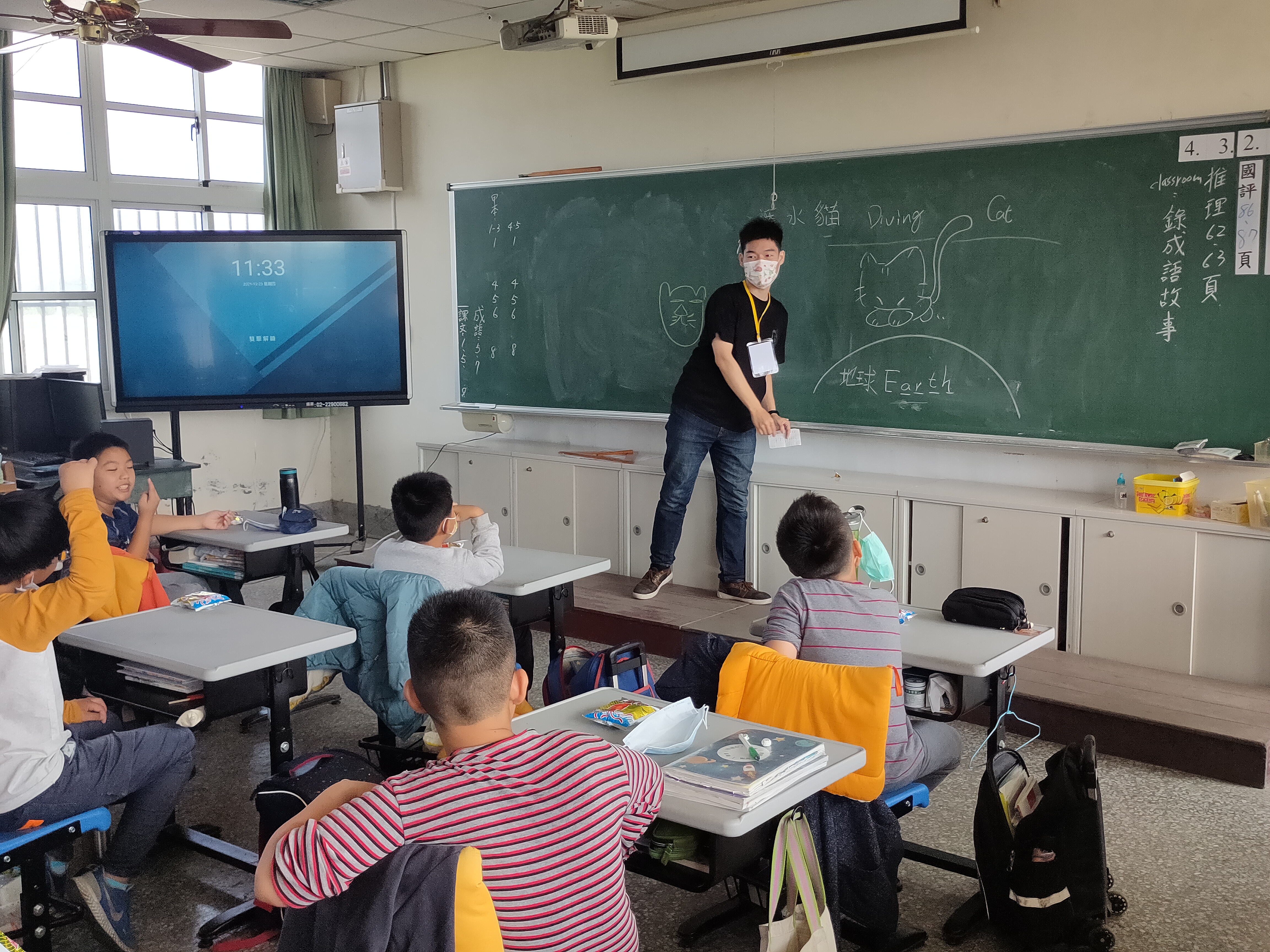 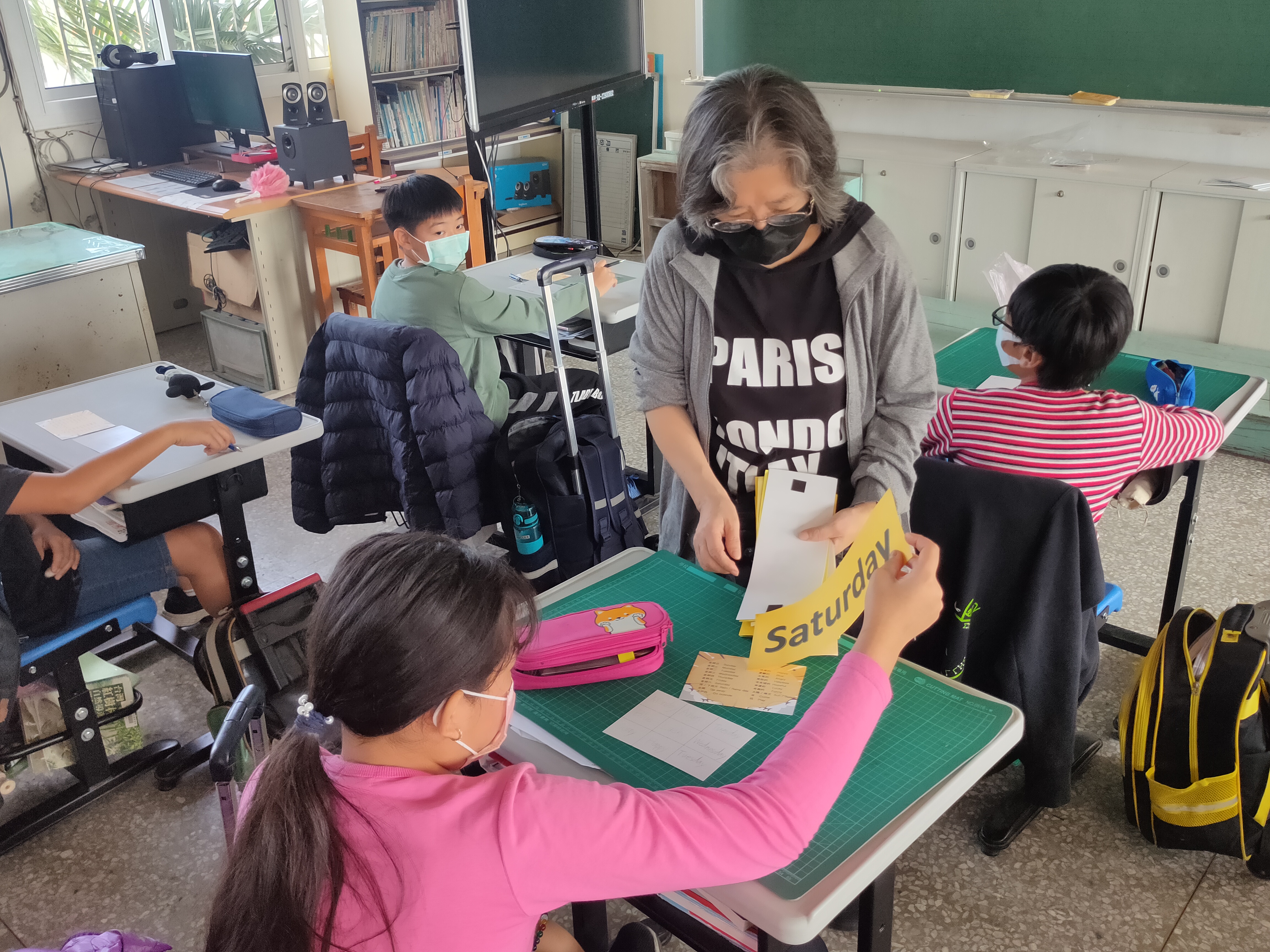 五年級進行英語拼字挑戰五年級進行英語拼字挑戰六年級進行英語bingo遊戲六年級進行英語bingo遊戲六年級進行英語bingo遊戲